Практические результаты профессиональной деятельности (Обобщение и распространение собственного педагогического опыта на разных уровнях)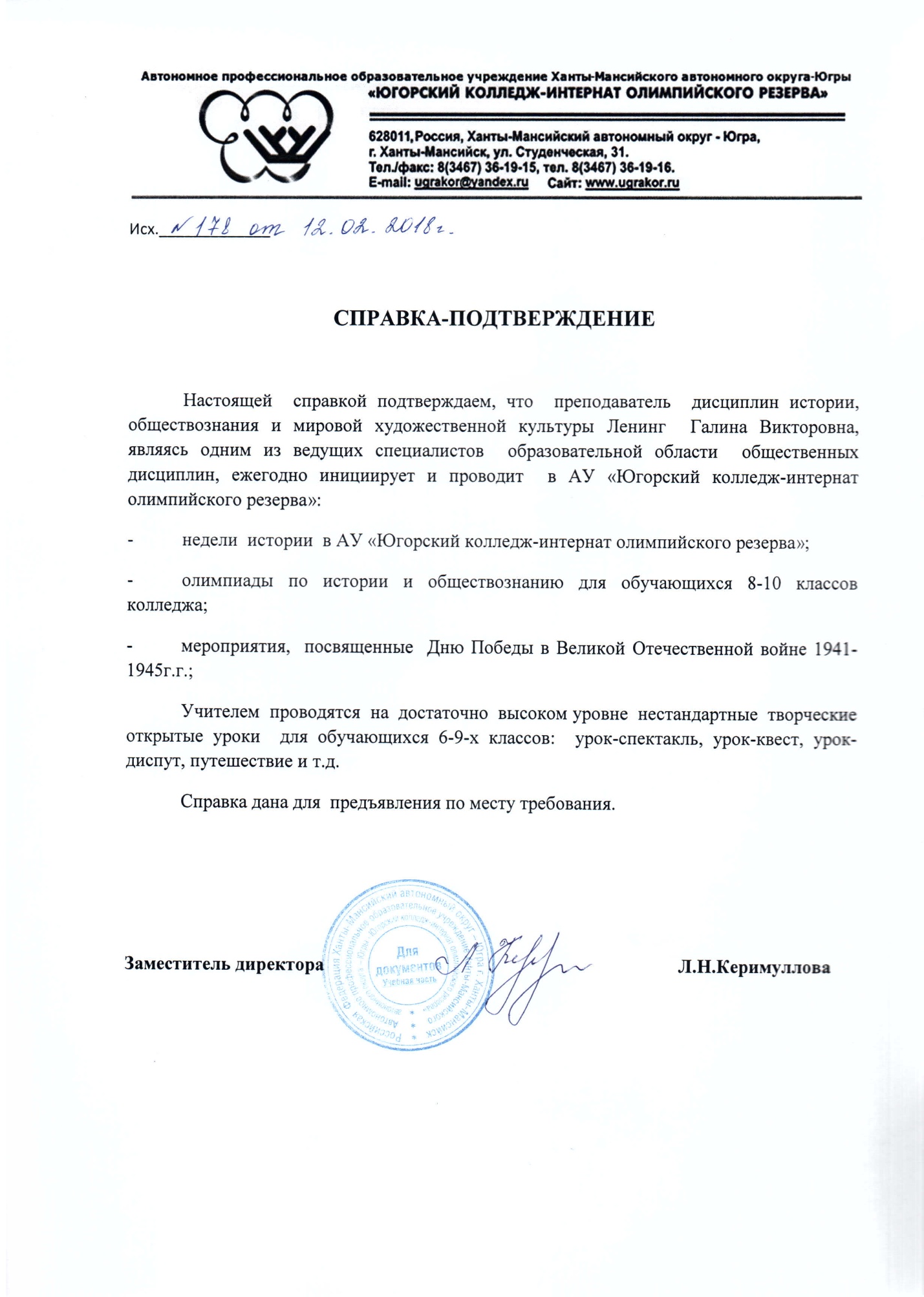 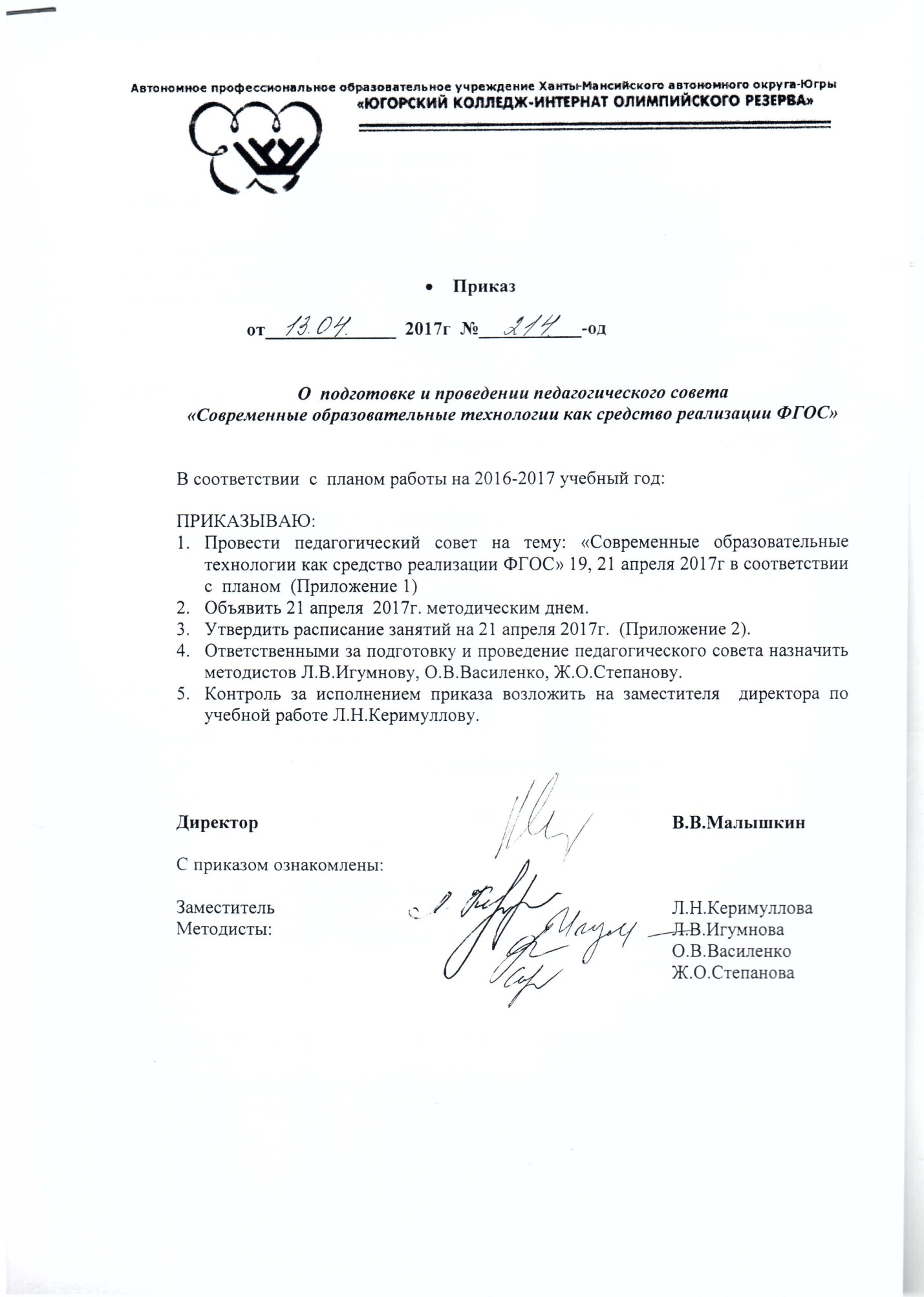 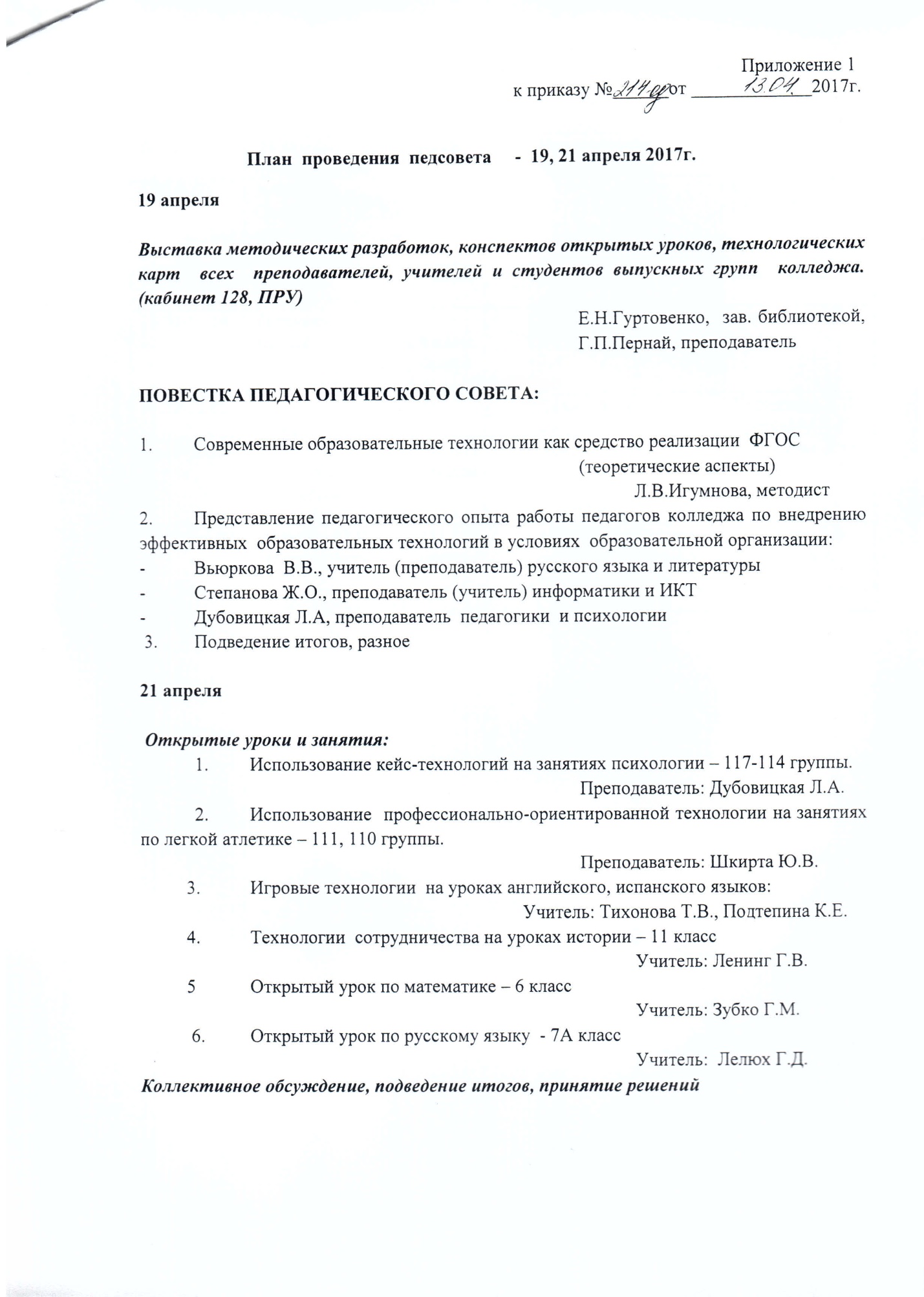 Учебный годМероприятие 2013-2014 (6 марта)Открытый урок в 11 классе «Вторая Мировая война»2014-2015(7 мая 2015)Общешкольное мероприятие «Семидесятилетие Великой Победы»2016-2017(апрель)Открытый урок в 10 классе «Холодная война» в рамках Дня открытых дверей ЮКИОР2016-2017(апрель)Участник круглого стола учителей истории и обществознания «Подготовка к Государственной аттестации»2016-2017(апрель)Участник  тестирования педагогов проекта «Инфоурок»2017-2018(ноябрь)Выступление на педагогическом совете по теме: «Метапредметные умения учителя истории и обществознания как требования ФГОС»